   Pulaski FFA Alumni 2014 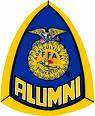 Advisor Recommendation Form Deadline: Submit to Scholarship Committee Chairperson:  By March 1, 2014 to:Mary Brunner at marymusic1mb@yahoo.comName of Applicant:  ____________________________________________________________Requirements:The applicant must be a member in good standing of the Pulaski FFA chapterThe applicant must be a graduating senior of Pulaski High School and attending a technical college or major university the following school year.  The applicant must submit this Advisor’s Recommendation Form.Advisor’s Recommendation:  ________________________________________________________________________________________________________________________________________________________________________________________________________________________________________________________________________________________________________________________________________________________________________________________________________________________________________________________________________________________________________________________________________________________